П О С Т А Н О В Л Е Н И Е	В соответствии с Решением Городской Думы Петропавловск-Камчатского городского округа от 31.10.2013 № 145-нд «О наградах и почетных званиях Петропавловск-Камчатского городского округа»,     Постановлением Главы Петропавловск-Камчатского городского округа от 31.10.2013 № 165 «О представительских расходах и расходах, связанных с приобретением подарочной и сувенирной продукции в Городской Думе Петропавловск-Камчатского городского округа»,       ПОСТАНОВЛЯЮ:за многолетний добросовестный труд, высокий уровень профессионализма, вклад в организацию и совершенствование образовательного процесса и в честь праздника Международный женский день:Наградить Почетной грамотой Главы Петропавловск-Камчатского городского округа сотрудников КГОАУ «Центр образования «Эврика»:Объявить Благодарность Главы Петропавловск-Камчатского городского округа сотрудникам КГОАУ «Центр образования «Эврика»:ГлаваПетропавловск-Камчатскогогородского округа                                                                           К.Г. Слыщенко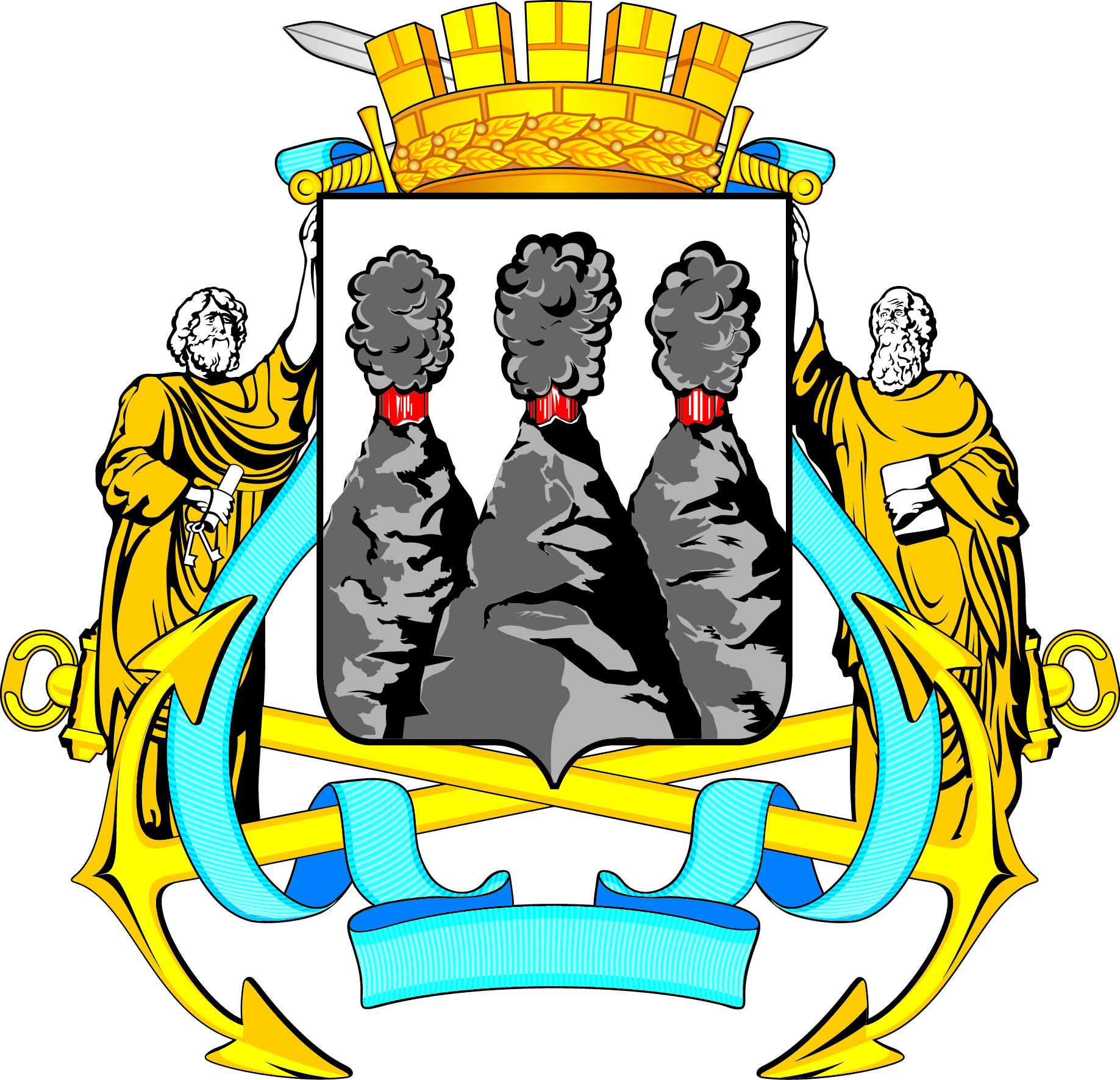 ГЛАВАПЕТРОПАВЛОВСК-КАМЧАТСКОГОГОРОДСКОГО ОКРУГАот 19.02.2016  № 33О награждении сотрудников КГОАУ «Центр образования «Эврика»Князеву Стеллу Витальевну- инструктора по физической культуре;Кузнецову Ларису Фёдоровну- воспитателя группы продленного дня.Захаровой Елене Евгеньевне- секретарю центра работы с одаренными детьми;Улитиной Ирине Викторовне- воспитателю группы продленного дня;Фидюниной Наталье Дмитриевне- методисту центра работы с одаренными детьми.